MÅNEDSPLAN for Mars 2023 AVDELING: LØVENETEMA: Vår og dyr.MÅL: Barna skal få kjennskap til ulike dyr og vårtegn.Hilsen Auglendbarnehagene/ Hillevåg/ LøveneUkeMandagTirsdagOnsdagTorsdagFredag9Turdag/Fysisk fostring.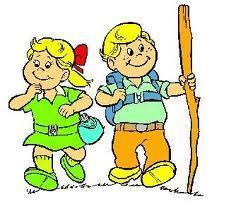 MUSIKKSAMLING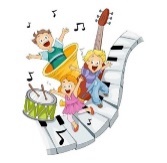 1.3Språksamling i to grupper om «Geitekillingen som kunne telle til10»2.3Forming. Vi vurderer barnegruppen.Lekegruppe.3.3Språksamling i to grupper om «Geitekillingen som kunne telle til 10»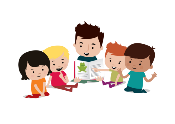 106.3Turdag/ Fysisk fostring. 7.3MUSIKKSAMLING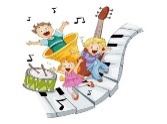 8.3Språksamling i to grupper om « Geitekillingen»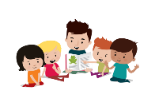 9.3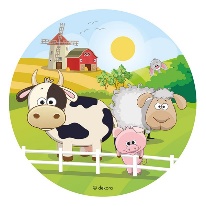 10.3Språksamling om dyr.Vi gratulere Arlo med 2årsdagen1113.3Turdag/Fysisk fostring.14.3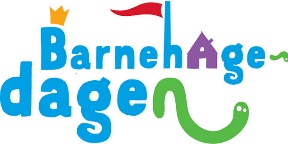 Tema er ansatte som leker,,,lytter og ser.15.3Språksamling i to grupper om «Geitekillingen som kunne tele til 10»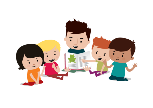 16.3 Forming i to grupper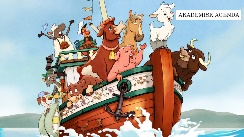 17.3Språksamling i to grupper om Geitekillingen.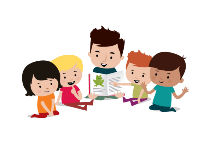 1220.3 Turdag/Fysisk fostring.                         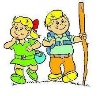 21.3MUSIKKSAMLING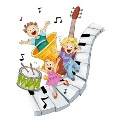 22.3Språkgrupper i to om Geitekillingen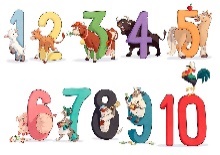 23.3Forming i to grupper. Lekegruppe.24.3Språksamling i to grupper om Geitekillingen   1327.3Turdag/ Fysiskfostring..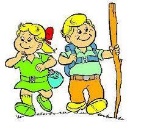 28.3MUSIKKSAMLING.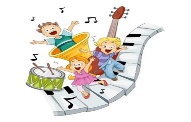 29.3SPRÅKSAMLING30.3Forming og lekegrupper.31.3SPRÅKSAMLING